	(Image 16)								           2020©Debbie Huska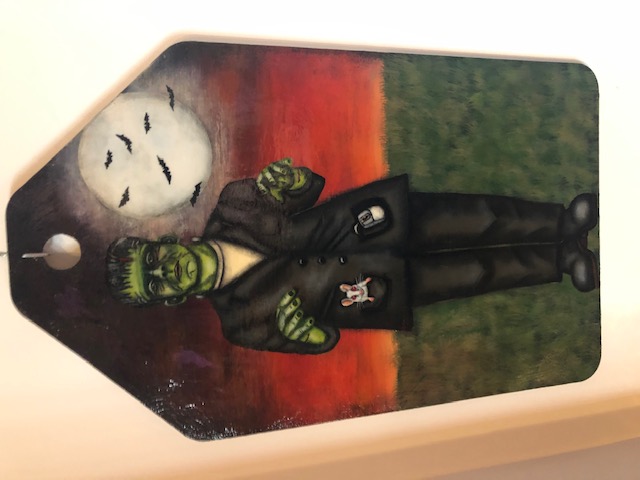  Image 1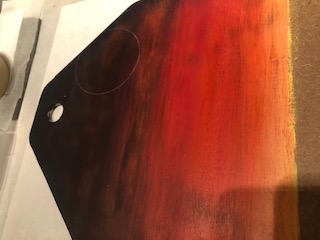  Image 2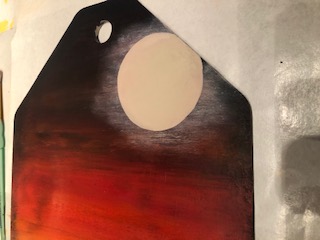   Image 3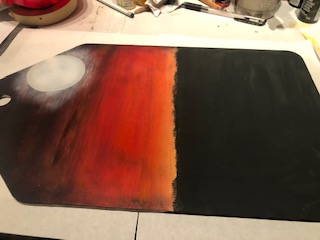  Image 4  Image 5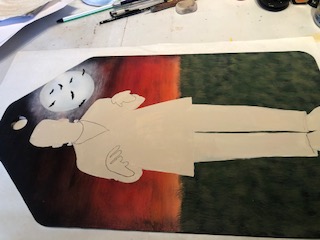   Image 6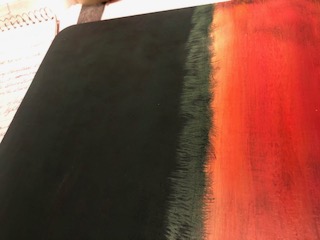   Image 7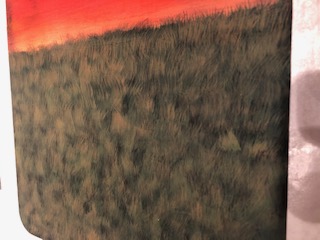   Image 8  Image 9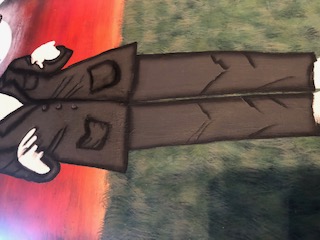   Image 10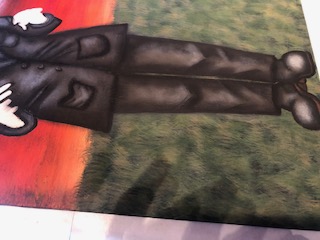   Image 11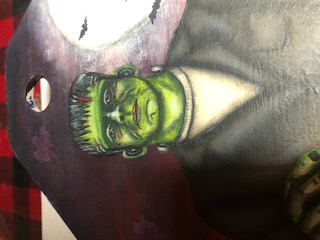   Image 12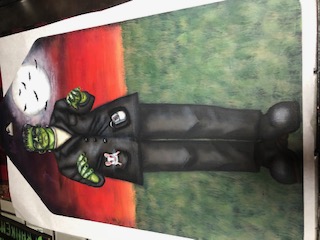   Image 13      Image 14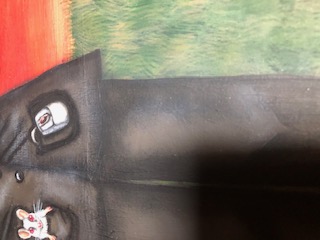 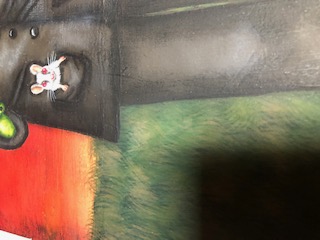     Image 15 Image 17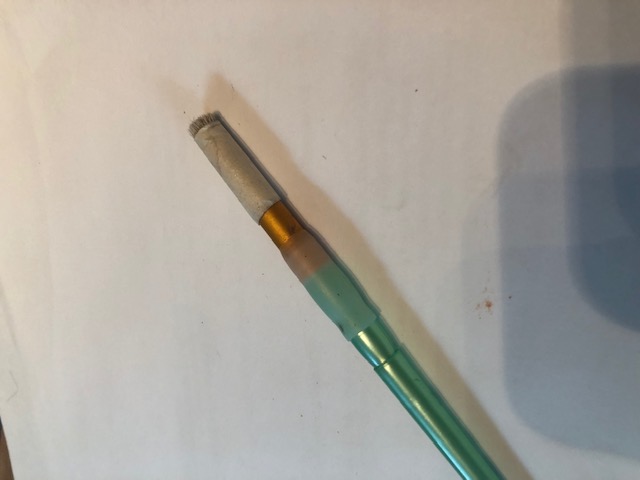 Drawing – Increase 140%			2020©Debbie Huska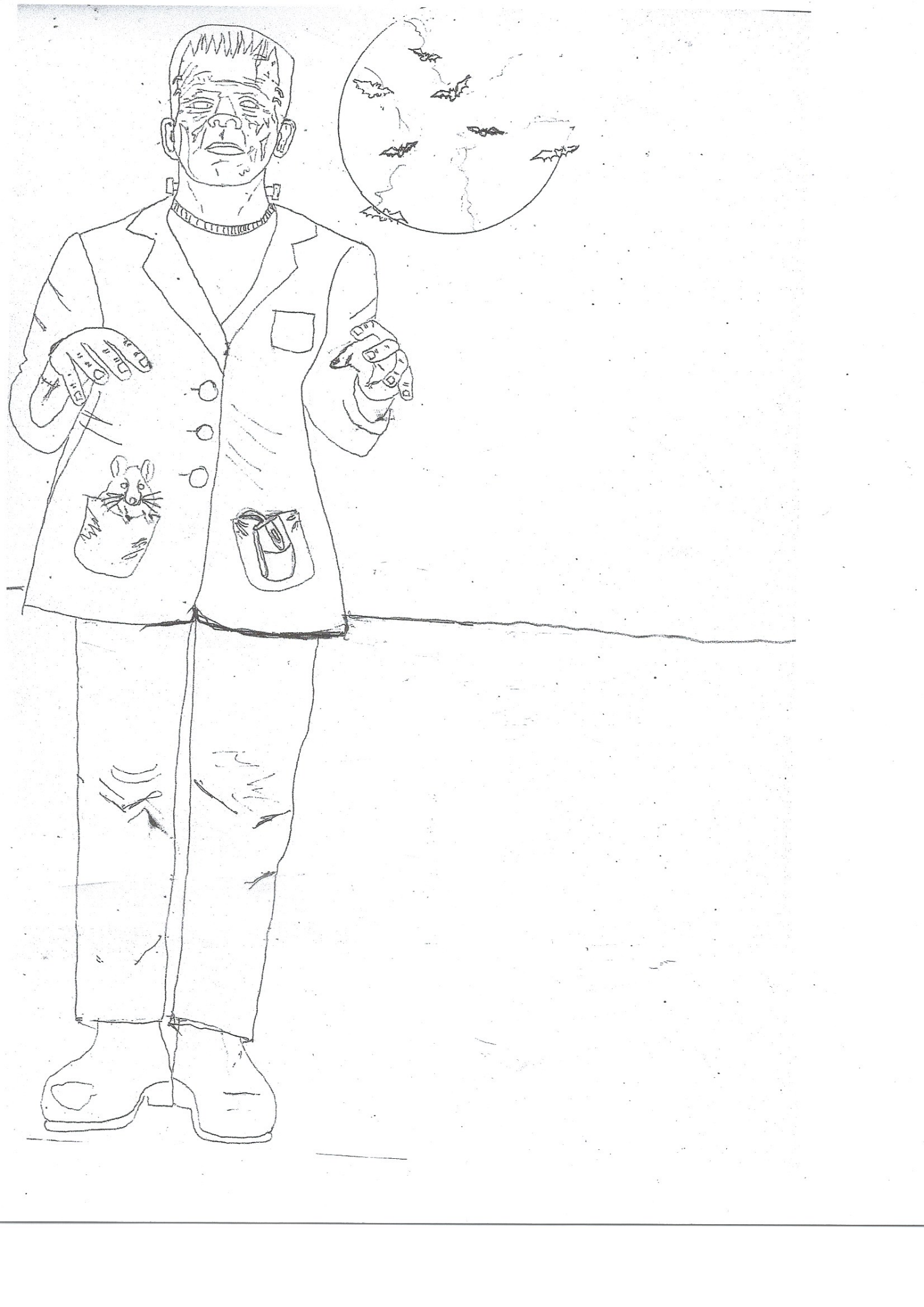 